Job Objective	To enter in a larger, broader field where I could gain more experience and contribute skills and knowledge of the company while pursuing new opportunities for the career challenges which place high priorities in customer and company satisfaction.Personal Information	Date of birth		: January 2, 1983	Civil Status		: Single	Gender		: Male	Citizenship		: FilipinoReligion 		: Roman Catholic		Languages		: English; Proficient, written and verbal				  Tagalog; Mother tongue	VISA Status		: Tourist Visa (Expired April 25, 2016)				  ( Re-applying for new tourist visa )Other skillsGood interpersonal and telecommunication skillsPublic relations oriented specially in customer handling and servicesExcellent working attitude and self-motivatedResourceful, Hardworking and ResponsibleFlexible and able to work with minimum supervision and multi-tasking skillsQuick learner and a team playerHas initiative and accepts great responsibility towards work ability to do multi-taskingWorking ExperiencesHouston Mobile Phone & Accessories 	Sales RepresentativeGlobal Village, Dubai, U.A.ENovember 3, 2015 – PresentDuties and Responsibilities	Services existing accounts, obtains orders, and establishes new accounts by planning and organizing daily work schedule to call on existing or potential sales outlets and other trade factors.Adjusts content of sales presentations by studying the type of sales outlet or trade factor.Focuses sales efforts by studying existing and potential volume of dealers.Submits orders by referring to price lists and product literature.Keeps management informed by submitting activity and results reports, such as daily call reports, weekly work plans, and monthly and annual territory analyses.Recommends changes in products, service, and policy by evaluating results and competitive developments.Resolves customer complaints by investigating problems; developing solutions; preparing reports; making recommendations to management.Maintains professional and technical knowledge by attending educational workshops; reviewing professional publications; establishing personal networks; participating in professional societies.Provides historical records by maintaining records on area and customer sales.Contributes to team effort by accomplishing related results as needed.Happy Time Bakery                       		Asst. Confectioner / BakerChina Cluster, International City, Dubai, U.A.EJanuary, 2014 – October, 2015                                                      Duties and ResponsibilitiesTo ensure stock is controlled and rotated. Accept and store deliveries.To comply with the conditions of the food hygiene policies.To be flexible and willing to help other departments at busy times if required. To assist and monitor food stocks and stock movement.Prepare the Bread/Rolls, bread displaysPrepare all Bakery itemsEnsure daily mise-en-place is ready on timeEnsure proper handling of bakery oven thermostats, steam supply are in orderAttends to emergency requisitionsWorks under the supervision and close guidance of Pastry Chef in ChargeCleans and maintains work areas and equipment.Happy Time Coffee Shop						Commis 1 (Chef)October 4, 2013 – December 2013Union Station, Deirra, U.A.EConcepto Ads & Design						ManagerJanuary 2012 – Aug. 1, 2013PhilippinesDuties and ResponsibilitiesIn charge of promoting marketing and advertising a company's products. They maintain close working relationships with all departments within a company as well as working intimately with the marketing department.Monitor staff performanceAssign work duties of staffOrganize and manage business meetingsPreparations and analysis of reports Receive, direct and relay telephone callEstablish good relation with staff OneBox, Inc. / Mail and More			Customer Service Agent(Fed Ex and Air21 affiliated)Nov. 2006- Jan. 15, 2012	Philippines		 	Duties and ResponsibilitiesHandle customer queries and complaints efficiently Handle front end/ backend activities Demonstrate a high level of customer service at all timeReport to Supervisor and may be roistered to any shift AM/PM answer phones and transfer to the appropriate staff membertake and distribute accurate messagesgreet public and clients and direct them to the correct staff membercoordinate messenger and courier servicereceive, sort and distribute incoming mailmonitor incoming emails and answer or forward as requiredprepare outgoing mail for distributionfax, scan and copy documentsmaintain office filing and storage systemsupdate and maintain databases such as mailing lists, contact lists and client informationretrieve information when requestedWaterfront Hotels & Casino					House DetectiveFeb. 2005- Jan. 2006Cebu City, PhilippinesDuties and ResponsibilitiesPatrols hotel or motel premises to maintain order, enforce regulations, and ensure observance of applicable lawsPatrols lobbies, corridors and public rooms, confers with management, interviews guests and employees and interrogates persons to detect infringements investigate disturbances, complaints, thefts, vandalisms and accidentsPatrols public areas to detect fires, unsafe conditions and missing or inoperative safety equipmentWarns or ejects troublemakers, and cautions careless personsObtains assistance for accident victims writes accident reportsNotifies staff of presence of persons with questionable reputationsAssists management enforcement officers in emergency situationsMay enter and check rooms of guests suspected of leaving without paying bill to confirm suspicions to seize any remaining personal property.Educational AttainmentCollege		: Cebu Normal University			  Osmeña Blvd., Cebu CityDegree Earned 	: Bachelor of Science major in General Science			 (S. Y. 1999-2003)Vocational course	: Fil- Canadian Training and Development Center      				   For Caregivers			  G/ F Oftana Bldg., Osmeña Blvd., 			  Cebu City			  (September 10, 2007- March 26, 2008)Degree Earned 	: Caregiver High School		: Cebu State College of Science and Technology- 			  College of Agriculture (CSCST- CA)			 (S. Y. 1998-1999)Elementary 		: Lahug Elementary School			  Lahug Cebu City 				 (S. Y. 1994-1995)Seminars AttainedGracious Customer Care Seminar (GCC)First Aid & Basic Life Support Training Damage Package Reduction ProgramInternational Courier CourseDomestic Courier CourseBasic Documentation RequirementCustomer are Really Everything ProgramA Product Technology Update SeminarBasic Life Support SeminarBasic Fire Fighting SeminarWalk through and Earthquake Drill SeminarJoint Commission International Seminar ( JCI )Body Mechanics Seminar I, the undersigned, certify that to the best of my knowledge and belief, that the information stated in my résumé are true and correctly describe myself, my qualification and my experiences.First Name of Application CV No 1680930Whatsapp Mobile: +971504753686 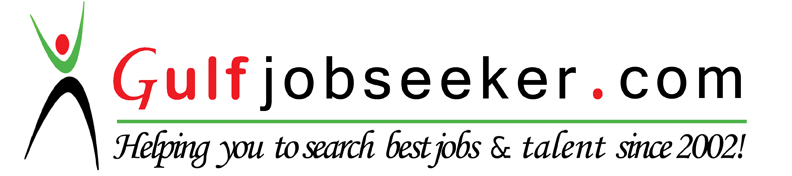 To get contact details of this candidate Purchase our CV Database Access on this link.http://www.gulfjobseeker.com/employer/services/buycvdatabase.php